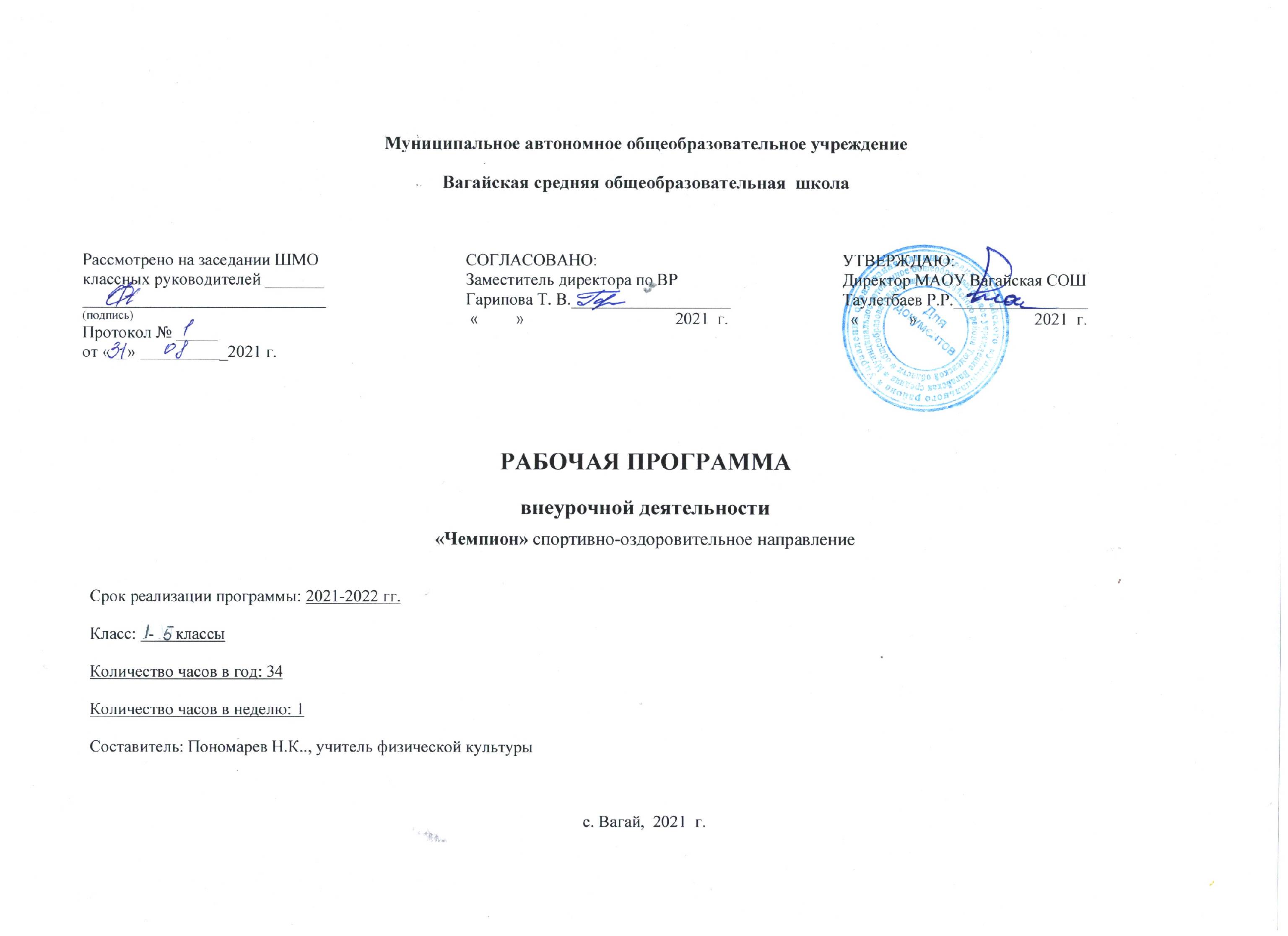 Результат освоения курса внеурочной деятельностиОсновная образовательная программа учреждения предусматривает достижение следующих результатов образования:Личностными результатами программы внеурочной деятельности «Чемпион» - является формирование следующих умений:- Определять и высказывать под руководством учителя самые простые и общие для всех людей правила поведения при сотрудничестве (этические нормы);- В предложенных педагогом ситуациях общения и сотрудничества, опираясь на общие для всех простые правила поведения, делать выбор, при поддержке других участников группы и педагога, как поступить.Метапредметными результатами программы внеурочной деятельности – является формирование следующих универсальных учебных действий (УУД):Регулятивные УУД:- Определять и формулировать цель деятельности на занятии с помощью учителя.-  Проговаривать последовательность действий на занятиях. - Учить высказывать своё предположение (версию) на основе работы с иллюстрацией, учить работать по предложенному учителем плану.Средством формирования этих действий служит технология проблемного диалога на этапе изучения нового материала. Учиться совместно с учителем и другими учениками давать эмоциональную оценку деятельности класса на занятиях.Средством формирования этих действий служит технология оценивания образовательных достижений (учебных успехов).Познавательные УУД: - Делать предварительный отбор источников информации: ориентироваться в учебнике (на развороте, в оглавлении, в словаре). - Добывать новые знания: находить ответы на вопросы, используя учебник и другие печатные издания, свой жизненный опыт и информацию, полученную на занятиях.-  Перерабатывать полученную информацию: делать выводы в результате совместной работы всего класса, группы. - Преобразовывать информацию из одной формы в другую: составлять рассказы на основе простейших моделей (предметных, рисунков, схематических рисунков, схем); находить и формулировать решение задачи с помощью простейших моделей (предметных, рисунков, схематических рисунков). - Средством формирования этих действий служит учебный материал и задания учебника, ориентированные на линии развития средствами предмета.Коммуникативные УУД:- Умение донести свою позицию до других: оформлять свою мысль в устной и письменной речи (на уровне одного предложения или небольшого текста).- Слушать и понимать речь других. Средством формирования этих действий служит технология проблемного диалога (побуждающий и подводящий диалог).- Совместно договариваться о правилах общения и поведения в школе и следовать им.- Учиться выполнять различные роли в группе (лидера, исполнителя, критика).- Средством формирования этих действий служит организация работы в парах и малых группах (в приложении представлены варианты проведения уроков).Оздоровительные результаты программы внеурочной деятельности:осознание учащимися необходимости заботы о своём здоровье и выработки форм поведения, которые помогут избежать опасности для жизни и здоровья, а значит, произойдет уменьшение пропусков по причине болезни и произойдет увеличение численности учащихся, посещающих спортивные секции и спортивно-оздоровительные мероприятия;социальная адаптация детей, расширение сферы общения, приобретениеопыта взаимодействия с окружающим миром.Первостепенным результатом реализации программы внеурочной деятельности будет сознательное отношение учащихся к собственному здоровью во всем его проявлениях.  Требования к знаниям и умениям, которые должны приобрести учащиеся в процессе реализации программы внеурочной деятельностиВ ходе реализация программы внеурочной деятельности учащиеся должны знать: основные вопросы гигиены, касающиеся профилактики вирусныхзаболеваний, передающихся воздушно-капельным путем; особенности влияния вредных привычек на здоровье младшего школьника; особенности воздействия двигательной активности на организм человека; основы рационального питания; правила оказания первой помощи; способы сохранения и укрепление здоровья; основы развития познавательной сферы; свои права и права других людей; соблюдать общепринятые правила в семье, в школе, в гостях, транспорте, общественных учреждениях; влияние здоровья на успешную учебную деятельность; значение физических упражнений для сохранения и укрепления здоровья; знания о «полезных» и «вредных» продуктах, значение режима питания.уметь: составлять индивидуальный режим дня и соблюдать его; выполнять физические упражнения для развития физических навыков; различать «полезные» и «вредные» продукты; использовать средства профилактики ОРЗ, ОРВИ, клещевой энцефалит; определять благоприятные факторы, воздействующие на здоровье; заботиться о своем здоровье; находить выход из ситуаций, связанных с употреблением алкоголя,наркотиков, сигарет; применять коммуникативные и презентационные навыки; использовать навыки элементарной исследовательской деятельности всвоей работе; оказывать первую медицинскую помощь при кровотечении, удушении,утомлении, обморожении, ожоге, травмах, тепловом и солнечном ударах; находить выход из стрессовых ситуаций; принимать разумные решения по поводу личного здоровья, а такжесохранения и улучшения безопасной и здоровой среды обитания; адекватно оценивать своё поведение в жизненных ситуациях; отвечать за свои поступки;отстаивать свою нравственную позицию в ситуации выбора.В результате реализации программы внеурочной деятельности у учащихся развиваются группы качеств: отношение к самому себе, отношение к другим людям, отношение к вещам, отношение к окружающему миру. Благодаря тому, что содержание данной программы раскрывает все стороны здоровья, учащиеся будут демонстрировать такие качества личности как: товарищество, уважение к старшим, доброта, честность, трудолюбие, бережливость, дисциплинированность, соблюдение порядка, любознательность, любовь к прекрасному, стремление быть сильным и ловким.Нормативно-правовой и документальной базой программы внеурочной деятельности на ступени начального общего образования являются:Закон Российской Федерации «Об образовании»; Федеральный государственный образовательный стандарт начального общего образования;Гигиенические требования к условиям реализации основнойобразовательной программы начального общего образования.Программа рассчитана на 34 ч., 1 ч. в неделю. 
К концу учебного года учащиеся должны 
понимать: роль и значение занятий физическими упражнениями и играми для укрепления здоровья;знать: разные виды подвижных игр;уметь: передвигаться различными способами (ходьба, бег, прыжки) в разных ситуациях;выполнять упражнения (с предметами и без) для развития основных физических качеств (силы, быстроты, ловкости, координации, выносливости);осуществлять индивидуальные и групповые действия в подвижных играх;использовать: изученные виды упражнений для утренней гимнастики.Материально-техническое обеспечение Начальное образование существенно отличается от всех последующих этапов образования, в ходе которого изучаются систематические курсы. В связи с этим и оснащение учебного процесса на этой образовательной ступени имеет свои особенности, определяемые как спецификой обучения и воспитания младших школьников в целом, так и спецификой курса в частности.К физкультурному оборудованию предъявляются педагогические, эстетические и гигиенические требования.Подбор оборудования определяется программными задачами физического воспитания детей. Размеры и масса инвентаря должны соответствовать возрастным особенностям младших школьников; его количество определяется из расчёта активного участия всех детей в процессе занятий. Важнейшее требование – безопасность физкультурного оборудования. Для выполнения его необходимо обеспечить прочную установку снарядов, правильную обработку деревянных предметов (палки, рейки гимнастической стенки и др.). Во избежание травм они должны быть хорошо отполированы. Металлические снаряды делаются с закруглёнными углами. Качество снарядов, устойчивость, прочность проверяется учителем перед занятием.Содержание курса внеурочной деятельности Тематическое планирование Для учителя:Власенко Н.Э. 300 подвижных игр для дошкольников: Практическое пособие. – М., 2011Ковалько В. И. «Здоровье - сберегающие технологии», Москва «Вако», 2004 г.Осокина Т. И. «Детские подвижные игры народов», Москва «Просвещение», 1989 г.Фролов В. Г. «Физкультурные занятия на воздухе с детьми», Москва «Просвещение», 1983 г. Шевченко И. В. «Вместе весело играть», Ростов-на-Дону «Феникс», 2002 г.
Для учащихся:Гришин В. Г. Игры с мячом и ракеткой.- М., 1982 г.Вавилова Е. Н. Бегай, прыгай, метай.- М., 1982 г.Семенов С. С. Городки.- М., 1982 г.Гришина В. С. Румяные щечки.- М., ФиС, 1988 г.                                                                                                                      Приложение №1Календарно-тематическое планирование №Тема занятияСодержание занятияНародные игрыНародные игрыНародные игры1Русская народная игра «У медведя во бору»   Игровые правила. Отработка игровых приёмов. Игра.2 Русская народная игра «Филин и пташка».   Игровые правила. Выбор и ограничение игрового пространства. Проведение игры.3  Русская народная игра «Горелки».  Правила игры. Проведение игры.4  Русская народная игра «Кот и мышь».  Правила игры. Разучивание игры. Проведение игры.5  Русская народная игра «Блуждающий мяч».  Правила игры. Проведение игры.6  Русская народная игра «Зарница»  Правила игры.  Проведение игры. Эстафета.Игры на развитие психических процессов.Игры на развитие психических процессов.Игры на развитие психических процессов.7   Игры на развитие восприятия.Знакомство с правилами и проведение игр «Выложи сам»,  «Магазин ковров»,  «Волшебная палитра».8  Упражнения и игры на внимание  Упражнение «Ладонь – кулак», игры  «Ищи безостановочно»,  «Заметь всё»,  «Запомни порядок».9   Игры на развитие памяти.  Игры «Повтори за мной», «Запомни движения», «Художник».10   Игры на развитие воображения.  Игры «Волшебное яйцо», «Узнай, кто я?», «Возьми и передай».11  Игры на развитие мышления и речи.  Игры «Ну-ка, отгадай»,  «определим игрушку».12Игры на коррекцию эмоциональной сферы ребёнка.Игры «Баба Яга»,  «Три характера».Подвижные игрыПодвижные игрыПодвижные игры13   Игры на внимание «Класс, смирно», «За флажками». Правила игры. Строевые упражнения; перестроение.14  Игра с элементами ОРУ «Море волнуется – раз» Правила игры. Комплекс утренней гигиенической гимнастики.15   Игра с мячом «Охотники и утки».Комплекс ОРУ с мячом.  Строевые упражнения с перестроением из колонны по одному в колонну по два.16  Весёлые старты с мячом.Гимнастические упражнения. Эстафеты.17  Игра «Волк во рву»Игры с мячом: ловля, бросок, передача.18  Весёлые старты со скакалкойКомплекс ОРУ со скакалкой.19Игра с прыжками «Попрыгунчики-воробушки»Правила игры. Проведение игры.20Игры на свежем воздухе «Два  Мороза», «Метко в цель».Катание на лыжах. Разучивание и проведение игр.Метание снежков в цель.21Игра «Белки, волки, лисы».Правила игры. Проведение игры.22  Игра «Совушка», «Гуси, гуси».Правила игры. Проведение игры.23 Игра «Удочка»Игры со скакалкой, мячом.24Игра «Перемена мест»Построение. Строевые упражнения: перемещение.25  Игра «Салки с мячом».Правила игры. Проведение игры.26   Игра «Прыгай через ров»Совершенствование координации движений.Спортивные игрыСпортивные игрыСпортивные игры27 ПионерболВолейбол по упрощенным правиламФутболИгровые правила. Отработка игровых приёмов. Игра.28Спортивный праздник.Игры, эстафеты, Весёлые минутки.29Упражнения на развитие основных физических качеств.№РазделыКол-во часов1Народные игры52Игры на развитие психических процессов.63Подвижные игры8 4Спортивные игры155Упражнения на развитие основных физических качеств.В процессе занятийИнструктажи по ТБВ процессе занятийКомплексы ОРУ и ОФП для подготовки и сдаче норм ГТО В процессе занятийИтого34№урокаТема занятияСодержание занятияДатаДатаДата№урокаТема занятияСодержание занятияппф1Инструктаж по ТБ.Русская народная игра «У медведя во бору».Народные игры. Игровые правила. Отработка игровых приёмов. Русская народная игра «У медведя во бору». 2Инструктаж по ТБ.Русская народная игра «Филин и пташка». Упражнения со скакалкой. ФутболНародные игры. Игровые правила. Выбор и ограничение игрового пространства. Русская народная игра «Филин и пташка». Упражнения на развитие основных физических качеств.3Русская народная игра «Горелки». Упражнения с мячами. ФутболНародные игры. Правила игры. Русская народная игра «Горелки». Упражнения на развитие основных физических качеств.4 Русская народная игра «Кот и мышь». ОФП для развития выносливостиНародные игры.  Правила игры. Разучивание игры. Русская народная игра «Кот и мышь». ОФП для подготовки и сдаче норм ГТО 5 Русская народная игра «Блуждающий мяч». «Зарница» ОФП для развития силовых способностейНародные игры.  Правила игры. Русская народная игра «Блуждающий мяч». «Зарница» ОФП для подготовки и сдаче норм ГТО6Игры на развитие восприятия.Игры с мячомФутболИгры на развитие психических процессов. Знакомство с правилами и проведение игр «Выложи сам», «Магазин ковров», «Волшебная палитра». «Вышибалы». Подготовка и сдача норм ГТО.7Упражнения и игры на внимание.Преодоление полосы препятствий. ФутболИгры на развитие психических процессов. Упражнение «Ладонь – кулак», игры «Ищи безостановочно», «Заметь всё», «Запомни порядок». Полоса с лазанием и перелазанием8Круговая тренировка        Игры на развитие памяти.ФутболИгры на развитие психических процессов.   Игры «Повтори за мной», «Запомни движения», «Художник». Игра «Прыгай через ров». Подготовка и сдача норм ГТО.9Гимнастические упражнения. Эстафеты. Игры на развитие воображения. Пионербол Игры на развитие психических процессов.   Игры «Волшебное яйцо», «Узнай, кто я?», «Возьми и передай». Круговая тренировка.10Игры на развитие мышления и речи. Пионербол совершенствование бросков мячаИгры на развитие психических процессов.   Игры «Ну-ка, отгадай», «определим игрушку».Упражнения на развитие основных физических качеств.11Игры на коррекцию эмоциональной сферы ребёнка.Игры на развитие психических процессов. Игры «Баба Яга», «Три характера». Упражнения на развитие основных физических качеств.12Инструктаж по ТБ.Строевые упражнения; перестроение. Подвижные игрыИнструктаж по ТБ. Подвижные игры: Правила игры.   Игры на внимание «Класс, смирно», «За флажками».13Комплекс утренней гигиенической гимнастики. Комплекс ОРУ со скакалкой. Правила игры. Игра с элементами ОРУ «Море волнуется – раз» Весёлые старты со скакалкой14 Комплекс ОРУ с мячом.  Строевые упражнения с перестроением из колонны по одному в колонну по два.Игра с мячом «Охотники и утки». Весёлые старты с мячом.15Игры с мячом: ловля, бросок, передача.Игра «Волк во рву» Игра «Салки с мячом».16Упражнения со скакалкой. Правила игры. Проведение игры.Игра с прыжками «Попрыгунчики-воробушки»17Катание на лыжах. Разучивание и проведение игр.Метание снежков в цель.Игры на свежем воздухе «Два Мороза», «Метко в цель».18Катание на санках. Разучивание и проведение игр Правила игры. Проведение игры.Игра «Белки, волки, лисы». Игра «Перемена мест»19Совершенствование координации движений. Пионербол с элементами В/б Правила игры. Проведение игры. Игра «Совушка», «Гуси, гуси». Игра «Удочка»20Инструктаж по ТБ. Пионербол Проведение игры с заданиями.ОФП для подготовки и сдаче норм ГТОИнструктаж по ТБ. Спортивные игры.  Игровые правила. Отработка игровых приёмов. Игра.21Пионербол- учебная игра с заданиями.Спортивные игры.  Игровые правила. Отработка игровых приёмов. Игра.22Волейбол. Совершенствование передач мячаСпортивные игры.  Игровые правила. Отработка игровых приёмов. Игра.23Упражнения на развитие основных физических качеств Волейбол. Правила игры. Проведение игры. Пионербол элементами В/бСпортивные игры.  Игровые правила. Отработка игровых приёмов. Игра.24Круговая тренировка   Пионербол элементами В/бПодача мяча.Спортивные игры.  Игровые правила. Отработка игровых приёмов. Игра.25Учебно-тренировочные игры. Пионербол элементами В/б«Картошка»Спортивные игры.  Игровые правила. Отработка игровых приёмов. Игра.26 Спортивный праздник.Игры, эстафеты, Весёлые минутки.27Инструктаж по ТБ. Баскетбол: ведение мяча. Игра по упрощенным правиламИнструктаж по ТБ. Спортивные игры.  Игровые правила. Отработка игровых приёмов. Игра.28Инструктаж по ТБ. Баскетбол: броски мяча из-под кольца. Игра по упрощенным правилам. ОФП для подготовки и сдаче норм ГТОСпортивные игры.  Игровые правила. Отработка игровых приёмов. Игра.29Баскетбол: броски в кольцо со средней дистанции. Игра по упрощенным правиламСпортивные игры.  Игровые правила. Отработка игровых приёмов. Игра.30Баскетбол: передачи мяча в парах. Игра по упрощенным правилам. ОФП для подготовки и сдаче норм ГТОСпортивные игры.  Игровые правила. Отработка игровых приёмов. Игра.31Баскетбол: жонглирование мячом. Игра по упрощенным правилам. ОФП для подготовки и сдаче норм ГТОСпортивные игры.  Игровые правила. Отработка игровых приёмов. Игра.32Баскетбол: совершенствование элементов. Игра с заданиями.Спортивные игры.  Игровые правила. Отработка игровых приёмов. Игра.33Баскетбол. Учебно-тренировочная игра.Спортивные игры.  Игровые правила. Отработка игровых приёмов. Игра.34Итоговое занятие. Домашнее задание на летние каникулы. Двухсторонние игры в пионербол с элем. в/б и баскетболПодведение итогов